АДМИНИСТРАЦИЯГОРОДСКОГО ПОСЕЛЕНИЯ ИГРИМБерезовского районаХанты-Мансийского автономного округа – ЮгрыПОСТАНОВЛЕНИЕот «27» мая 2020 года									№ 63пгт. Игрим	В соответствии с подпунктом 4 пункта 3 статьи 11.3, со статьей  11.10 Земельного кодекса Российской Федерации, с Правилами землепользования и застройки городского поселения Игрим, утвержденными решением Думы Березовского района от 16.09.2010 №638, постановлением администрации городского поселения Игрим от 17.10.2019года №159 Об утверждении Административного регламента предоставления муниципальной услуги «Утверждение схемы расположения земельного участка или земельных участков на кадастровом плане территории», постановлением администрации городского поселения Игрим от 13.07.2015 №72 «Об утверждении административного регламента предоставления муниципальной услуги «Присвоение объекту адресации адреса, аннулирование его адреса», приказом Минэкономразвития России от 01.09.2014 № 540 «Об утверждении классификатора видов разрешенного использования земельных участков», на основании поданного заявления и представленных документов, администрация городского поселения Игрим постановляет:	1. Утвердить схему расположения земельного участка на кадастровом плане территории в кадастровом квартале 86:05:0324040, площадью 111 кв.м., расположенного на землях населенных пунктов, местоположение: Российская Федерация, Ханты-Мансийский автономный округ - Югра, Березовский район, пгт. Игрим, ул. Промышленная с условным кадастровым номером 86:05:0324040:ЗУ1, с видом разрешенного использования – для индивидуального жилищного строительства, согласно приложению к настоящему постановлению.	Вид территориальной зоны, в границах которой образован земельный участок – зона застройки индивидуальными жилыми домами (Ж1).	2. Присвоить образуемому земельному участку, с условным кадастровым номером 86:05:0324040:ЗУ1, следующий адрес: Российская Федерация, Ханты-Мансийский автономный округ - Югра, Березовский муниципальный район, городское поселение Игрим, поселок городского поселения Игрим, ул. Промышленная, з/у 16.  	3. Отделу по земельному и муниципальному хозяйству внести сведения об адресе объекта адресации в государственный адресный реестр, адресный реестр объектов недвижимости городского поселения Игрим и обеспечить направление решения об утверждении схемы расположения земельного участка с приложением схемы в орган регистрации прав в срок не более чем 5 (пять) рабочих дней со дня принятия.	4. Срок действия настоящего постановления составляет два года после его подписания.	5. Настоящее постановление вступает в силу со дня его подписания.	6. Контроль за выполнением настоящего постановления оставляю за собой.Глава поселения									Т.А. ГрудоУТВЕРЖДЕНАпостановлением администрациигородского поселения ИгримБерезовского районаот 27 мая 2020 № 63Схема расположения земельного участкана кадастровом плане территорииКадастровый квартал: 86:05:0324040Система координат: ХМАО- Югра 86 зона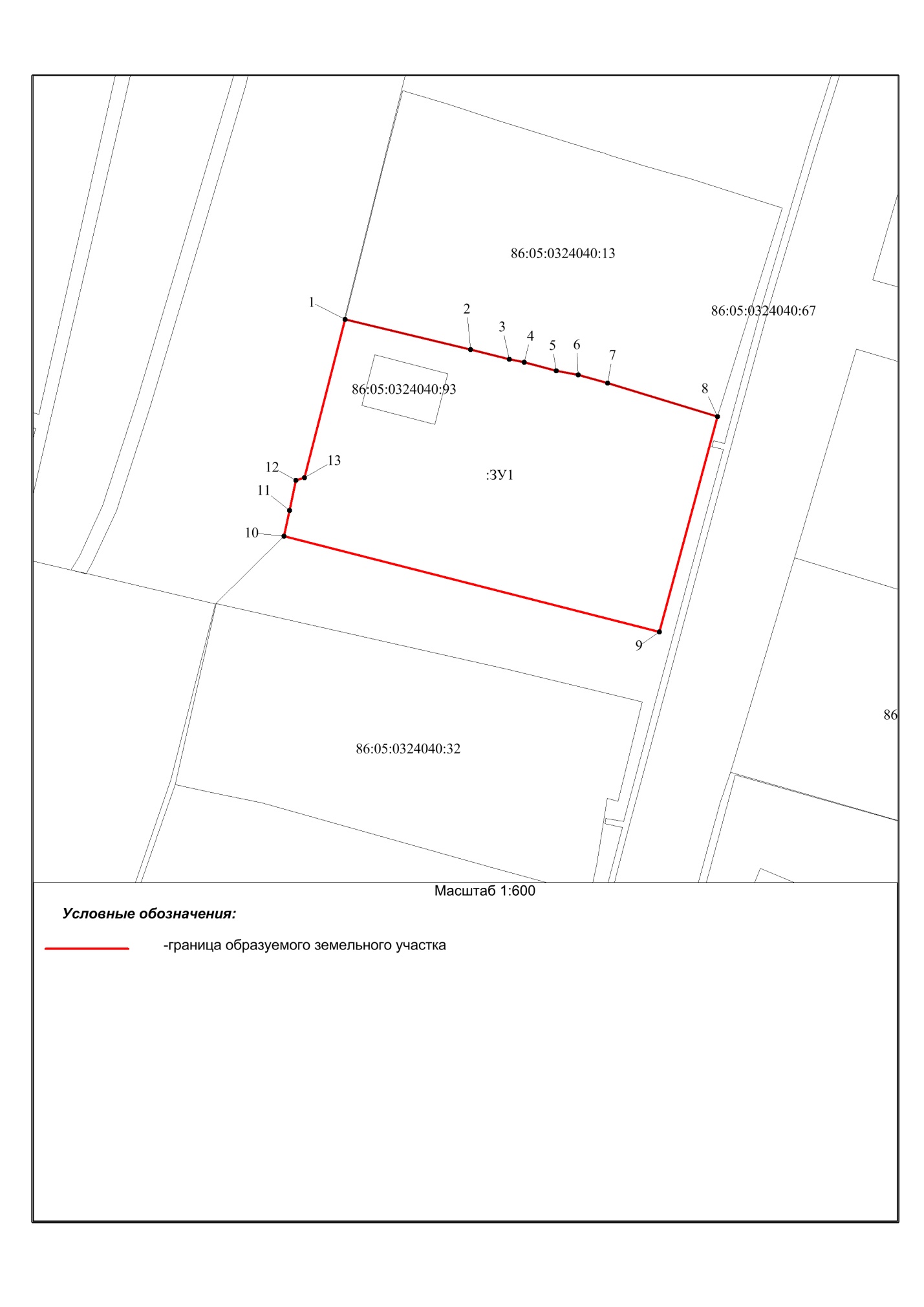 Об утверждении схемы расположения земельного участка на кадастровом плане территории и о присвоении адреса объекту адресацииУсловный номер земельного участка 86:05:0324040:ЗУ1Условный номер земельного участка 86:05:0324040:ЗУ1Условный номер земельного участка 86:05:0324040:ЗУ1Площадь земельного участка: 1622 кв. мПлощадь земельного участка: 1622 кв. мПлощадь земельного участка: 1622 кв. мОбозначение характерных точек границыКоординаты, мКоординаты, мОбозначение характерных точек границыXY12311205560.511720399.7321205556.421720416.8531205555.091720422.1341205554.651720424.1251205553.521720428.5261205552.971720431.5071205551.851720435.5181205547.281720450.4791205517.931720442.59101205530.951720391.41111205534.441720392.14121205538.571720393.04131205538.921720394.1811205560.511720399.73